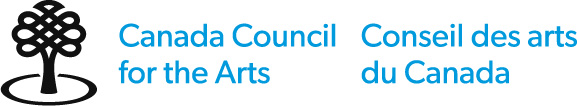 Governor General’s Awards in Visual and Media Arts  Artistic Achievement – Identification formThe information that you provide on the identification form will not be submitted to the assessment committee.Identification of nominatorNomination category:    Individual     Co-nomination (up to 3 people)   OrganizationFor co-nominations, provide information for each member by copying and pasting this section.Full legal name 	 Ms.   Mr.   Other Alias (if applicable)Legal name of organization (if applicable)Complete address Primary telephone	Secondary telephoneEmail	WebsiteEligibility of nominatorCheck all that apply	arts professional (current or former) from a Canadian museum, public gallery, cinematheque or artist-run centre that engages with contemporary Canadian art	representative from a professional association of artists or national service organization 	dean, chair or professor at a Canadian university or art college	Canadian private art dealer	 art critic or curator	professional artist	 other Identification of candidateFor artistic partnerships, provide information for each member by copying and pasting this section.Full legal name 	 Ms.  Mr.  Other Alias (if applicable) Complete address Primary telephone 	Secondary telephoneEmail	WebsiteDeclaration of nominatorFor co-nominations, copy and paste this section. Each individual must sign the declaration.I prefer to communicate with the Canada Council in:    English     French For your nomination to be eligible, you must confirm all of the following statements:I have carefully read the eligibility criteria for this prize, which are described in the nomination guidelines, and confirm that the candidate meets the criteria.I confirm that I (or the organization I represent) am (is) an eligible nominator as described in the nomination guidelines.I accept the conditions of this prize and agree to accept the Canada Council’s decision.I am aware that the Canada Council is subject to the Access to Information Act and Privacy Act.I agree to keep the results confidential until the date of the public announcement.   I confirm that:I agree with the statements above.The statements in my nomination are complete and accurate, to the best of my knowledge.Name	DateDeclaration of candidate – to be signed by the candidateFor artistic partnerships, copy and paste this section. Each individual member must sign the declaration.I prefer to communicate with the Canada Council in:    English     French As a candidate, I confirm that:I am a Canadian citizen or permanent resident as defined by Immigration, Refugees and Citizenship Canada.I have carefully read the eligibility criteria for this prize, which are described in the nomination guidelines, and I meet these criteria.I accept the conditions of this prize and agree to accept the Canada Council’s decision.I am aware that the Canada Council is subject to the Access to Information Act and Privacy Act.If I receive the prize, I agree:to the use of my photograph, nomination package and public information on my professional practice or relevant activities for promotion of these prizes and in other Canada Council promotional initiativesto participate fully in all prize-related activitiesthat I cannot receive prize money until all overdue final reports for Canada Council grants and prizes have been submitted and approvedto be available for a video interview in the months leading up to the public announcement and to co-operate in the preparation of promotional materialsto provide copyright and distribution rights permission for the use of reproductions or excerpts of work in Canada Council collateral material, such as on the Canada Council and partner web sites, at associated venues and on social media channels, in the commissioned video portraits, and for distribution for media and promotional purposes (if applicable)I will receive a flat fee for use of this material. If I do not own the copyright and/or distribution rights to my work, I agree to provide the appropriate contact information to the Canada Council, and compensation will be provided directly to the specified third partyto keep the results confidential until the date of the public announcement.  I confirm that:I agree with the statements above.The statements in this nomination are complete and accurate, to the best of my knowledge.Name	DatePersonal information collected on this form will be stored in the Personal Information Bank for the appropriate program 
CC ART 202. Protected when completed. Required documents and support materialRequired documentsNomination statement (2 pages maximum) In the case of a co-nomination, submit only one nomination statement. Describe:why you are nominating this individual, artistic partnership or small collective in relation to the assessment criteria in the guidelinesany other details that are essential to understanding this nomination. For example, you may wish to explain any specific requirements related to the artistic practice or the regional context in which the candidate works.Curriculum vitaeSubmit:an up-to-date professional artist curriculum vitae of the candidate that emphasizes artistic achievements in their field.Catalogue excerpts, critical reviews or articles about the candidate (3 maximum, 10 pages total)Instructions Text files must be in .pdf, .doc, .docx, .txt, or .rtf format.Do not use punctuation, spaces, special characters, or more than 45 characters in your file names. Support materialThe support material you submit will be retained with your nomination until deleted as per Canada Council’s Retention Policy.Assessment committee members are instructed to view as much material as they need in order to make an informed decision.Choose one of the following options: digital images (20 maximum) OR;digital images (15 maximum) and audiovisual material (5 minutes total) OR;audiovisual material (15 minutes total)You must submit your digital support material by email attachment or link. Links are preferred for audiovisual files. InstructionsName your files in this format: 01filenameThe item numbers must correspond to the ones listed in the provided tables.Do not use punctuation, spaces, special characters, or more than 45 characters in your file names.Test your material before you submit it to ensure that it is formatted correctly. It is your responsibility to ensure that all material reaches the Canada Council intact and in a readable format.We do not accept compressed files such as .zip, .rar, .7zip etc., htm, or .html or executable files such as .exe, .com etc., or the file sharing services Google Drive and WeTransfer. We may not receive your nomination if these methods are used.Audiovisual files must:be viewable with VLC media player (for more information, consult videolan.org/vlc/)be a maximum 60 FPSbe a maximum resolution of 1080P (or frame size of 1920 x 1080)Links:Only URLs uploaded to SoundCloud, Vimeo or YouTube are accepted. Links must go directly to your support material and should not require further navigation or a file to be downloaded. URLs must be accessible throughout the assessment process.Images files must be:JPEG (.jpg, .jpeg) formatRGB colour modeno larger than 1.5 MBImportant information on submitting images:You must submit your entire nomination as 1 email to ggarts@canadacouncil.ca.If your email including attachments would exceed 25 MB, you must upload image files to Dropbox and provide the Dropbox link in your email.We cannot receive support material from any other file sharing services.Governor General’s Awards in Visual and Media ArtsArtistic Achievement – Nomination FormThe information that you provide from this point onward will be submitted to the peer assessment committee.Identification of nominatorNomination category:     Individual     Co-nomination (up to 3 people)     OrganizationFor co-nominations, provide information for each member by copying and pasting this section.Name Full legal name of organization (if applicable)City and province / territoryIdentification of candidateFor artistic partnerships or small collectives, provide information for each member by copying and pasting this section.NameAlias (if applicable) City and province / territoryNomination categorySpecify the award for which the candidate is being nominated, and then check all practices that apply.  Artistic Achievement Award – visual arts  Painting	  Sculpture and/or installation  Drawing	  Performance art  Photography 	  Architecture  Printmaking	  Other  Artistic Achievement Award – media arts  Independent film	 Independent video  New media 	  Audio  Other Description of catalogue excerpts, critical reviews or articles about the candidate*Type of material = catalogue excerpts, critical reviews, articles, etc.**Date of publication = Month / yearDescription of digital imagesComplete the following table for the digital images you are submitting.  If required, additional information about the works may be submitted to a maximum of 2 pages.Description of audiovisual materialIf you have included 20 images, do not fill out this section.If you have included up to 15 images, you can submit 5 minutes of material.If you have not included images, you can submit 15 minutes of material.If you do not provide time cues, the committee will view material from the start.If you have more than 3 audiovisual works to submit, cut and paste this section.No. 1Title of work: 	Date of completion:Type of work/production: Original format of work (if applicable): 	Total length of work (if applicable):Total length of excerpt:  	Time cues from: 	to:   Attached as document – provide name:URLs must link directly to SoundCloud, Vimeo or YouTube, and be functional until November 2023   URL: Remarks or special instructions about the presentation: No. 2Title of work:	Date of completion:Type of work/production: Original format of work (if applicable): 	Total length of work (if applicable):Total length of excerpt:  	Time cues from: 	to:     Attached as document – provide name:URLs must link directly to SoundCloud, Vimeo or YouTube, and be functional until November 2023URL: Remarks or special instructions about the presentation: No. 3Title of work:	Date of completion:Type of work/production: Original format of work (if applicable): 	Total length of work (if applicable):Total length of excerpt:  	Time cues from: 	to:     Attached as document – provide name:URLs must link directly to SoundCloud, Vimeo or YouTube, and be functional until November 2023URL: Remarks or special instructions about the presentation: ChecklistUse this checklist to confirm that you have completed all relevant sections of the form and have included all required support material. You must submit the following items in the order shown below. 	Identification form (confidential)Identification of nominatorEligibility of nominator Identification of candidateDeclaration of nominator (must be signed)Declaration of candidate (must be signed)	Nomination formIdentification of nominatorIdentification of candidateNomination categoryDescription of catalogue excerpts, critical reviews or articles about the candidateDescription of digital imagesDescription of audiovisual material	Required documentsNomination statement (2 pages maximum)Curriculum vitae Catalogue excerpts, critical reviews, or articles (3 maximum, 10 pages total)	Support material (choose one of the following)Digital images (20 maximum) OR;Digital images (15 maximum) and audiovisual material (5 minutes total) OR;Audiovisual material (15 minutes total)Send your completed nomination form, required documents and support material as 1 email on or before the deadline by 11:59 pm (local time) to ggarts@canadacouncil.ca.The maximum file size including attachments is 25 MB.If you do not receive a confirmation email within 3 business days, contact us to make sure we received your nomination.Incomplete or late nominations will not be assessed.NoTitle of documentType of material*Date of publication**Name of publicationAuthor(s)010203NoName of workMedium/
materialDimensions(if applicable)Date completedCollection(if applicable)0102030405060708091011121314151617181920